Publicado en 72667 el 24/07/2013 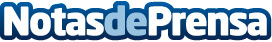 dictindustry.com busca interacción con sus usuariosEl diccionario en línea dictindustry.com con nuevas herramientas útilesDatos de contacto:Nicole MillerNota de prensa publicada en: https://www.notasdeprensa.es/dictindustrycom-busca-interaccion-con-sus-usuarios Categorias: E-Commerce http://www.notasdeprensa.es